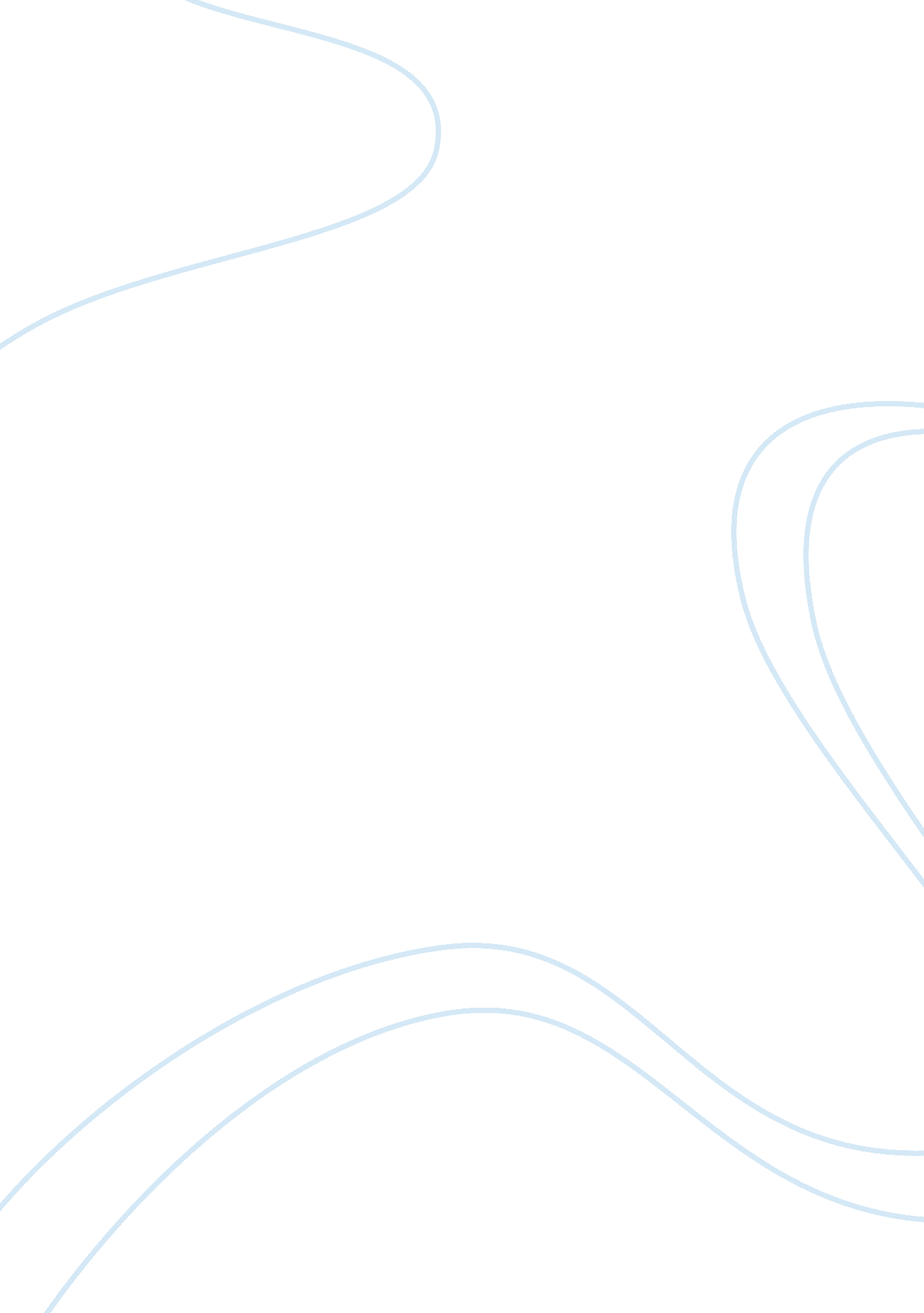 Reading summaryBusiness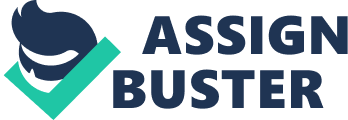 Article Review al Affiliation KARL MARX-“ ALIENATED LABOR” Marx proposition in his article “ alienated labor” is based on equal rights for every mankind. He argues that through reasons usage, the society can attain equality and work towards accomplishing the full destiny and potential as human beings. Marx believed that the one thing that hinders humanity growth gets alienated labor. He describes it as the process that the worker is subjected to feel foreign to the products that are as a result of their work. According to him, alienation exists when the worker gets alienated from their labor product, it exists between the labor activity and the worker and the workers are also subjected to alienate amongst themselves. Thus, this arises the need to make people appreciate their products and equality between human beings. 
I do agree that human beings should have equality in the work as Marx proposes. It is because the social alienation of people has resulted in people living in a society that is stratified into social classes. Moreover, being part of mechanistic of social class alienates someone from their humanity. Thus, it is important for every human being to have equal social life amongst them. 
The presupposition against Marx’s article is that his theory considers alienated labor as permanent capitalism part, that it is not designed to get tested against reality. Thus, this point of view can be termed correct if it refers to the process of capital-labor in terms of theories. If he was to speak productive without assumptions of capitalism, he is supposed to refer to the physical and mental acts workers perform while creating the valued objects. 
ANDREW CARNEGIE- “ WEALTH.” 
Carnegie opinion in this article is from the true Gospel that concerns wealth, obedience that gets destined towards solving the problem someday of the poor and the rich and bring peace on earth. He argues that perseverance and hard work results to wealth; thus implying that poverty is a flaw of character. He explores the modes of distributing the capital and wealth that accumulated to the communities that it originated. He preaches that the amassing treasures and ostentatious living is wrong and praising the British on the high taxes on the dead millionaires estates. Therefore, he remarks that the rich get best suited for their money re-calculation back to their community where it may be used to help the greater good. 
I agree to propositions to proper wealth administration that does not exist. Proper wealth administration ties the brotherhood that may still exist between the poor and the rich in a harmonious relationship. Within the past years, the human life conditions have revolutionized and changed greatly in terms of food, dressing, environment and dwelling. Hence, there is a great gap that contrasts the rich and the poor. Therefore, there should be a way to cover the gap to bring equality between the two. 
The presuppositions that are in this article include the assumptions that the wealth that will get distributed will benefit every poor person. For instance, not every poor person will go to the library that Carnegie built and learn. Another assumption is that, poor people do not spend well money, in that the distributed money should not be given directly to them. There are some of the poor people that can spend well the money and develop themselves. 
References 
Carnegie, A. (1962). The gospel of wealth, and other timely essays. Cambridge: Belknap Press of Harvard University Press. Pp. 172-76 
Marx, K. (1947). Essays by Karl Marx selected from the economic-philosophical manuscript. [Place of publication not identified]: [publisher not identified]. Pp. 167- 171 